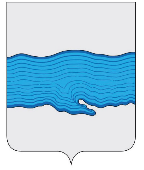 Ивановская областьПриволжский муниципальный районПлесское городское поселениеВЕСТНИКСОВЕТА И АДМИНИСТРАЦИИПЛЕССКОГО ГОРОДСКОГО ПОСЕЛЕНИЯВыпуск № 1602.07.2020№ 16 от 02.07.2020Официальное издание нормативно-правовых актовСовета и администрации Плёсского городского поселенияСОДЕРЖАНИЕ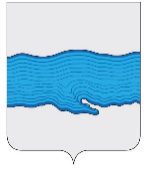 Совет Плёсского городского поселенияПриволжского муниципального района Ивановской области  РЕШЕНИЕ  г. Плёс    от «24» июня 2020 г.                                                                                                         № 20О назначении выборов депутатов Совета Плесского городского поселенияНа основании статьи 10 Федерального закона от 12.06.2002 № 67-ФЗ «Об основных гарантиях избирательных прав и права на участие в референдуме граждан Российской Федерации», части 2 статьи 23 Федерального закона от 06.10.2003 № 131-ФЗ «Об общих принципах организации местного самоуправления в Российской Федерации», статьи 7 Закона Ивановской области от 26.11.2009 № 130-ОЗ «О муниципальных выборах», руководствуясь ч.2 ст.14 Устава Плёсского городского поселения, Совет Плесского городского поселения РЕШИЛ:1. Назначить выборы депутатов Совета Плесского городского поселения IV созыва на 13 сентября 2020 года.2. Опубликовать настоящее решение в средствах массовой информации.Председатель Совета Плёсскогогородского поселения                                                                                               Т.О. Каримов Врип главы Плёсского городского поселения                                                      И.Г. Шевелев№ и дата принятия ДокументаНаименование документаНомера страницСовет Плёсского городского поселенияСовет Плёсского городского поселенияот 24.06.2020 №20Решение «О назначении выборов депутатов Совета Плесского городского поселения»3